28 декабря 2022 года	 		г. Барнаул                             Протокол № 15-5Об итогах проведения межрегионального образовательного форума «Зов Алтая» и окружного этапа Всероссийского конкурса на лучшее профбюро «Ты – лидер!»С 7 по 10 декабря 2022 года состоялся межрегиональный образовательный форум «Зов Алтая», в рамках которого прошел окружной этап Всероссийского конкурса на лучшее профбюро «Ты-лидер!» среди команд вузов Сибирского и Дальневосточного федеральных округов.Организаторами мероприятия стали Алтайская краевая организация Профсоюза, Студенческий координационный совет (СКС) Общероссийского Профсоюза образования в Сибирском и Дальневосточном федеральных округах, первичная профорганизация студентов Алтайского государственного технического университета им. И.И. Ползунова. Существенную помощь в организации форума оказали члены СКС – первичные профсоюзные организации Алтайского государственного педагогического университета и Алтайского государственного гуманитарно-педагогического университета им.В.М. ШукшинаФорум проводился при грантовой поддержке Федерального агентства по делам молодежи, т.к. проект первичной профсоюзной организации студентов АлтГТУ стал победителем Всероссийского конкурса молодежных проектов «Росмолодёжь.Гранты».В межрегиональном Форуме «Зов Алтая» и окружном этапе Всероссийского конкурса на лучшее профбюро «Ты-лидер!» приняло участие рекордное за всю историю проведения конкурса количество студенческих команд - 14 команд вузов Красноярска, Иркутска, Омска, Томска, Горно-Алтайска и Хабаровска, Кемеровской области, республик Хакасия и Бурятия, общим количеством участников более 150 человек.В работе форума и конкурса приняли участие эксперты в сфере молодежного самоуправления, руководства СКС Профсоюза, представители вузов Москвы, Рязани, Тулы, Красноярска и Брянска. Они провели школу профсоюзного актива, круглые столы и мастер-классы, раскрывающие особенности работы первичных профсоюзных организаций студентов. Все мероприятия форума были направлены на вовлечение молодежи в активную социальную практику, в том числе на развитие их творческих способностей, повышение гражданской активности и профессионализма. На основании вышеизложенного, президиум Алтайской краевой организации Профсоюза П О С Т А Н О В Л Я Е Т:1. Отметить высокий уровень проведения Форума «Зов Алтая» и окружного этапа Всероссийского конкурса на лучшее профбюро «Ты-лидер!».2. За подготовку и проведение массового межрегионального мероприятия на высоком организационном уровне премировать членов СКС Профсоюза Алтайского края.3. Контроль за выполнением данного постановления возложить на заместителя председателя краевой организации Профсоюза по информационной работе Ивановскую Е.Л.Председатель Алтайской краевой организации Общероссийского Профсоюза образования                                        Ю.Г. Абдуллаев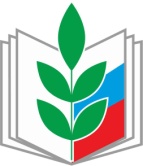 ПРОФЕССИОНАЛЬНЫЙ СОЮЗ РАБОТНИКОВ НАРОДНОГО ОБРАЗОВАНИЯ И НАУКИ РОССИЙСКОЙ ФЕДЕРАЦИИ АЛТАЙСКАЯ КРАЕВАЯ ОРГАНИЗАЦИЯ ПРОФЕССИОНАЛЬНОГО СОЮЗАРАБОТНИКОВ НАРОДНОГО ОБРАЗОВАНИЯ И НАУКИ РОССИЙСКОЙ ФЕДЕРАЦИИ(АЛТАЙСКАЯ КРАЕВАЯ ОРГАНИЗАЦИЯ ОБЩЕРОССИЙСКОГО ПРОФСОЮЗА ОБРАЗОВАНИЯ)ПРЕЗИДИУМПОСТАНОВЛЕНИЕ